Миних Татьяна ВладимировнаГБОУ Лицей №1568 имени Пабло Неруды дошкольное отделение №7/8ВоспитательИнтегрированная образовательная деятельность  с детьми младшего дошкольного возраста «Наша Родина- Россия»Цель: формировать представления детей о Родине.Задачи:1. Совершенствовать знания детей о природе родного края.2. Активизировать словарь дошкольников, развивать диалогическую речь, память, мышление.3. Формировать представления детей о Российском флаге, его цветах.4. Совершенствовать навыки работы с бумагой, умение наклеивать полоски цветной бумаги на картон, развивать мелкую моторику рук.Интеграция направлений деятельности:Социально-коммуникативное, познавательное, речевое, художественно-эстетическое, физическое развитие.Предварительная работа: 
- рассматривание иллюстраций; 
- разучивание стихотворений о Родине. - беседы по темам: «Моя семья», «Детский сад и я», «Моя Родина».
- беседа «Российский флаг и его особенности». 
Оборудование: - фотоснимкии иллюстрации природы России, - кукла в русском народном кастюме, - иллюстрации к русским народным сказкам, - художественный коллаж «Моя Родина-Россия», - государственная символика России (флаг).Словарная работа:- существительные: Родина, Отечество, Россия,  флаг, Малая Родина.- прилагательные:мужественные, отважные, верные и правдивые, мирные, честные. Взаимодействие с родителями: Консультация для родителей «Патриотическое воспитание»Рекомендации для родителей «Воспитание маленького патриота»Ход деятельности:(организационный момент)Дети стоят перед воспитателем.Воспитатель. Ребята, вы любите путешествовать?  Куда вы в этом году                          ездили путешествовать с родителями? Посмотрите, к нам сегодня в гости пришла куклаМаша. Какой необычный интересный у неё наряд. Какого цвета на ней платье, сапожки, сарафан и платочек?  А знаете, как называется такой наряд? Это русский народный костюм. Маша приглашает нас в путешествие. Хотите отправиться с ней? А вот куда мы поедем, вы узнаете из стихотворения.Воспитатель читает стихотворение Г.  Ладонщикова Холмы, перелески, 
Луга и поля — 
Родная, зелёная, 
Наша земля. 
Земля, где я сделал 
Свой первый шажок, 
Где вышел когда-то 
К развилке дорог. 
И понял, что это 
Раздолье полей — 
Частица великой 
Отчизны моей.(Г. Ладонщиков)
Воспитатель:Догадались куда мы с вами отправимся? Где мы с вами                          живем? В какой стране? Дети.  В Москве, в России.Воспитатель. Верно наша могучая, огромная страна, наша Отчизна называется – Россия. Вот Маша и приглашает нас в путешествие по России. Поедем? Дети друг за другом, за воспитателем двигаются, проговаривая слова.Воспитатель:Паровоз кричит: «ду-ду!-ду-ду!» «Я иду, иду, иду»А вагоны стучат, а вагоны говорят:«Так, так-так, так-так, так»Воспитатель: Приехали. Садитесь пожалуйста. Наша первая станция называется «Природа». Какие картинки природы нашей Родины вы узнаёте? (воспитатель показывает картинки по одной природных ландшафтов – поле, луг, река, море, горы и т.д.)Ответы детей.Воспитатель:Молодцы! Поехали дальше. (Можно на месте, можно по                          кругу) Паровоз кричит: «ду-ду!ду-ду!» «Я иду, иду, иду!»А вагоны стучат, а вагоны говорят:«Так, так-так, так-так, так»Следующая станция «Сказочная». Давайте вспомним вместе с Машей русские народные сказки. (Воспитатель показывает иллюстрации к сказкам «Репка», «Колобок», «Курочка Ряба», «Гуси-лебеди», дети отгадывают).Воспитатель. Молодцы, ребята. Отправляемся дальше.Паровоз кричит: «ду-ду!ду-ду!»«Я иду, иду, иду» А вагоны стучат, а вагоны говорят:«Так, так-так, так-так, так»Воспитатель: Следующая станция «Моя Родина». Ребята, как называется наша Родина? Дети. Россия. Воспитатель.А вот Маша мне подсказывает, что есть еще такое слово:                         «Малая Родина». Что же это такое, как вы думаете? Дети. Предположения. Воспитатель. Я вам помогу. Это маленький кусочек нашей огромной страны или  город,  или улица, дом, в котором вы живете и, конечно же,  наш детский сад. Все это наша с вами Малая Родина.Вы наверное, знаете стихи про нашу Родину? Давайте их расскажем Маше.Дети по желанию читают стихотворение:  «Малая Родина» Т. Боковой.Малая Родина – островок земли.Под окном смородина, вишни расцвели.Яблоня кудрявая, а под ней скамья.Ласковая малая Родина моя!Родина слово большое, большое!Пусть не бывает на свете чудес,Если сказать это слово с душою,Глубже морей оно, выше небес!В нем умещается ровно полмира:Мама и папа, соседи, друзья.Город родимый, родная квартира,Бабушка, садик, котенок и я!Воспитатель:Так что же такое малая Родина?Дети:Я думаю, что малая Родина, это дом, в котором я живу, это мои родители, город. (если дети затрудняются, воспитатель подсказывает).Воспитатель.А вспомните и назовите главный город нашей Родины.Дети:Москва.Воспитатель: Москва – это столица нашей Родины. Самый главный город страны. Ребята, как вы думаете, а это что такое? (Показ иллюстрации Российского флага)Ответ детей. Воспитатель. У каждой страны есть свой флаг. Вспомним, какие цвета есть на нашем флаге.Ответы детей.Воспитатель.Маша мне шепнула, что она хочет узнать, что обозначают эти цвета нашего флага. А вы хотите узнать? Белый цвет флага означаетчестность и мир.Синий цвет означает верность и правду.Красный цвет флага означает мужество и отвагу.По цветам флага можно рассказать о том, какие люди живут в нашей стране. Что означает красный цвет нашего флага? Дети. Мужество и отвагу, Воспитатель. Значит, какие люди живут в России?Дети.Мужественные, отважные. (воспитатель помогает детям)Воспитатель. Синий цвет означает?Дети.  Верность и правду.Воспитатель. Так какие люди живут в нашей стране?Дети. Верные и правдивые. (воспитатель помогает детям)Воспитатель. Белый цвет означает?Дети.  Мир, честность.Воспитатель. Какие люди живут рядом с нами? Дети. Мирные, честные. (воспитатель подсказывает ответы).Воспитатель. Идем дальше путешествовать.Физкультминутка.Мы по городу идём (маршируют), 
звонко песню мы поем (покачивание головой вправо-влево). 
Мы по улице шагаем (маршируют), 
Ноги ровно поднимаем ( оттягивают носочки каждой ноги). 
Делай шаг-раз, два, 
Взмах руками - три, четыре. 
Повернулась голова (в любую сторону), 
Руки вверх и ноги шире. 
Прыгнем вместе высоко 
И побегаем легко. 
Воспитатель: Как весело мы путешествовали. А сейчас нам пора прощаться с Машей. А давайте ей сделаем подарок – наш Российский флаг. Дети садятся на свои рабочие места и выполняют аппликацию «Российский флаг».Воспитатель: Вот Маша тебе наш подарок. До свидания. Приходи к нам еще. Ребята. Понравилось вам наше путешествие?Где мы побывали? Что видели? Что делали?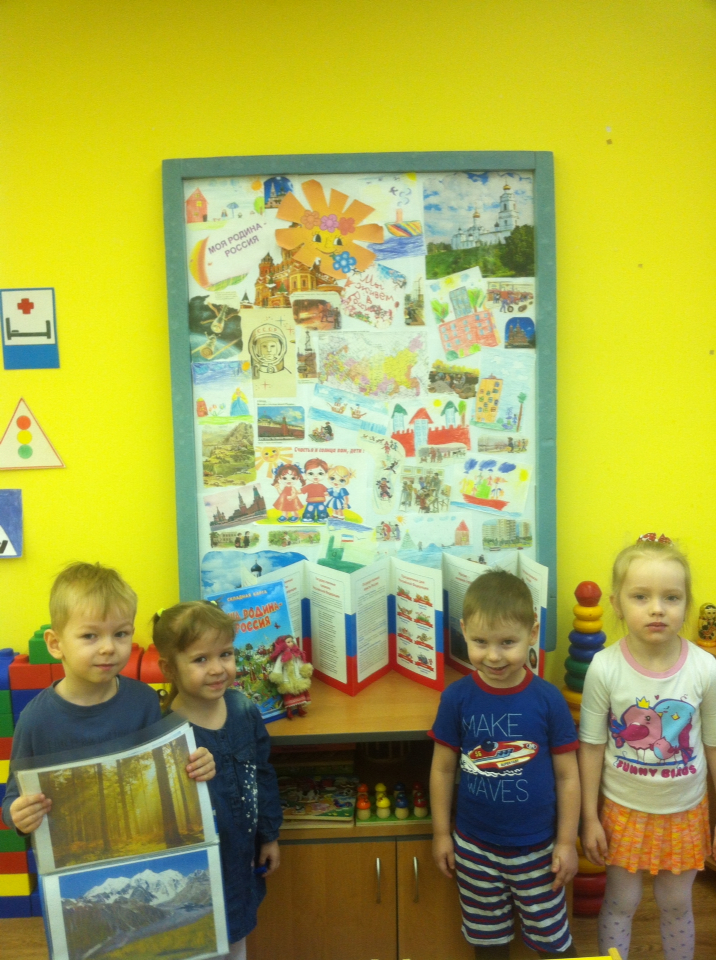 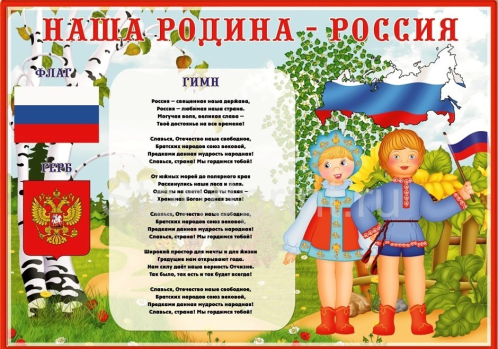 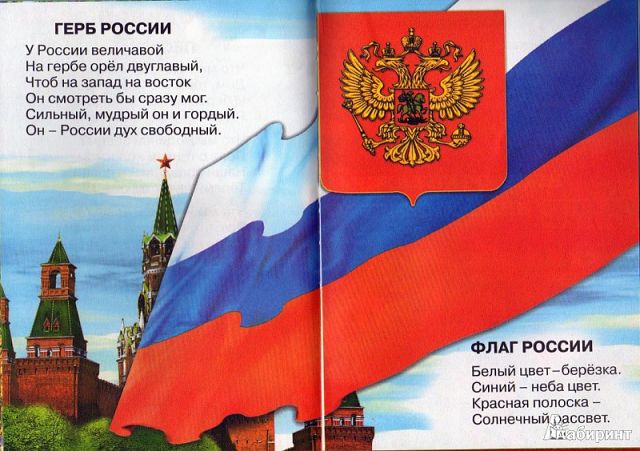 Прочитайте вместе с ребёнком.Главные слова 

В детском садике узнали 
Мы прекрасные слова. 
Их впервые прочитали: 
Мама, Родина, Москва.

Пролетят весна и лето. 
Станет солнечной листва. 
Озарятся новым светом 
Мама, Родина, Москва.

Солнце ласково нам светит. 
Льется с неба синева. 
Пусть всегда живут на свете 
Мама, Родина, Москва!
(Л. Олифирова)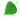 Что мы Родиной зовём 

Что мы Родиной зовём?
Дом, где мы с тобой живём,
И берёзки, вдоль которых
Рядом с мамой мы идём.

Что мы Родиной зовём?
Поле с тонким колоском,
Наши праздники и песни,
Тёплый вечер за окном.

Что мы Родиной зовём?
Всё, что в сердце бережём,
И под небом синим-синим
Флаг России над Кремлём.
(В. Степанов)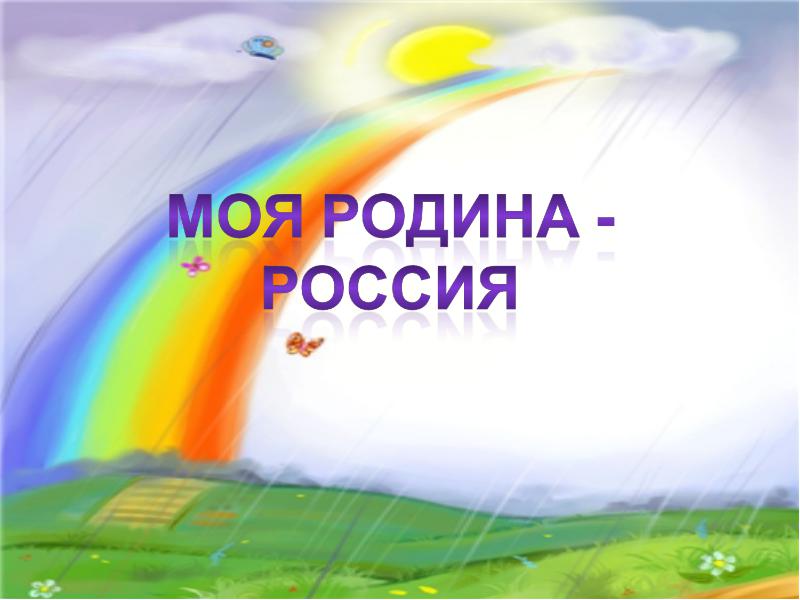 «ПАТРИОТИЧЕСКОЕ ВОСПИТАНИЕ(консультация для родителей)	Первые чувства патриотизма. Доступны ли они в дошкольном возрасте? Можно сказать, что да дошкольнику доступны чувства любви к своей семье, родному краю, городу, родной природе. Это и есть начало патриотизма, который рождается в познании, а формируется в процессе повседневного целенаправленного воспитания.	На современном этапе воспитание будущего гражданина патриота своей страны становится очень актуальным и особенно трудным, требует большого такта и терпения, так как в молодых семьях вопросы воспитания патриотизма, гражданственности не считаются важными, и зачастую вызывают лишь недоумение.	Патриотическое воспитание ребенка – это основа формирования будущего гражданина. Задача воспитания патриотизма в настоящее время очень сложна. Чтобы достигнуть определенного результата, необходимо находить нетрадиционные методы воздействия на ребенка, на его эмоциональную и нравственную сферы. Причем такие методы, которые не казались бы ребенку скучными, чрезмерно назидательными, а естественно и гармонично наполняли его мирровозрение нравственным содержанием, раскрывали бы новые, ранее неизвестные или непонятные малышу стороны окружающей действительности.	Уже в дошкольном возрасте ребенок должен знать, в какой стране он живет, чем она отличается от других стран. Нужно как можно больше рассказывать детям о городе, в котором они живут; воспитывать чувство гордости за свой город. Приучать детей бережно относиться к тому, что создано бабушками, дедушками, мамами и папами. Поддерживать чистоту и порядок в общественных местах, участвовать в создании красоты и порядка в своем дворе, подъезде, на улице, в парках, в детском саду.	Существуют разнообразные формы воспитания у детей патриотических чувств. Это беседы о Родине, о родном городе, о природе родного края, о хороших людях, чтение детских книг на патриотические темы и детский фольклор региона в котором он живет, соответствующий подбор песен и стихов для разучивания и, конечно, личный пример родителей.	Через изучение истории и традиций предков, воспитывается гордость и уважение к родной земле. Важная роль здесь принадлежит сказкам, которые передаются от поколения к поколению и учат добру, дружбе, взаимопомощи и трудолюбию. Самобытный народный фольклор – прекрасный материал, формирующий любовь к Родине и патриотическое развитие детей. Также стоит познакомить их с культурой, обычаями и традициями других народов, сформировать к ним дружелюбное отношение.	Детям свойственны неустойчивость внимания, утомляемость и кратковременность интересов. Поэтому патриотическое воспитание детей дошкольного возраста предполагает неоднократное обращение к определённым темам, для формирования к ним стойкого интереса. Для раскрытия той или иной темы лучше всего использовать процесс игры. Например, детям очень интересно будет играть в «путешествия», во время которых они смогут узнать что – то новое о малой или большой Родине, других странах.	Дети обладают наглядно – образным мышлением, поэтому для лучшего усвоения новой информации воспитателям в детских садах и родителям стоит воспользоваться иллюстрациями, художественной литературой и всевозможными наглядными предметами. Так посещение музеев или специально оборудованных помещений в детских садах откроет перед детьми новые возможности для изучения истории и быта родной земли.	Одно из проявлений патриотизма – любовь к природе. Она определяется бережным отношением к ней, выражается в элементарной заботе о животных, в доступном труде по выращиванию растений. Большое значение имеют прогулки в лес, на реку, в поле. Они дают возможность познакомить детей с некоторыми правилами бережного отношения к природе. При ознакомлении с природой родной страны акцент делается на ее красоту и разнообразие, на ее особенности. Яркие впечатления о родной природе, об истории родного края, полученные в детстве, нередко остаются в памяти человека на всю жизнь и формируют у ребенка такие черты характера, которые помогут ему стать патриотом и гражданином своей страны.	Не менее важным условием нравственно-патриотического воспитания детей является тесная взаимосвязь с родителями. Прикосновение к истории своей семьи вызывает у ребенка сильные эмоции, заставляет сопереживать, внимательно относиться к памяти прошлого, к своим историческим корням. 	Взаимодействие с родителями по данному вопросу способствует бережному отношению к традициям, сохранению вертикальных семейных связей.Рекомендации для родителей.Воспитание маленького патриота начинается с самого близкого для него - родного дома, улицы, где он живет, детского сада.Обращайте внимание ребенка на красоту родного городаВо время прогулки расскажите, что находится на вашей улице, поговорите о значении каждого объекта.Дайте представление о работе общественных учреждений: почты, магазина, библиотеки и т. д. Понаблюдайте за работой сотрудников этих учреждений, отметьте ценность их труда.Вместе с ребенком принимайте участие в труде по благоустройству и озеленению своего двора.Расширяйте собственный кругозор.Учите ребенка правильно оценивать свои поступки и поступки других людей.Читайте ему книги о родине, ее героях, о традициях, культуре своего народа.Поощряйте ребенка за стремление поддерживать порядок, примерное поведение в общественных местах.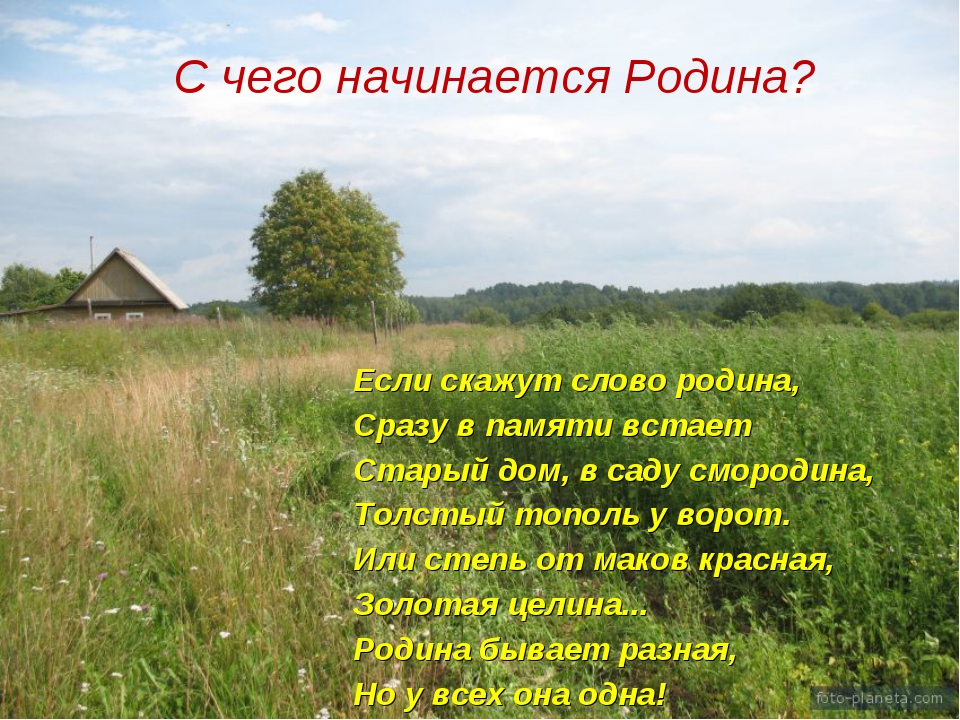 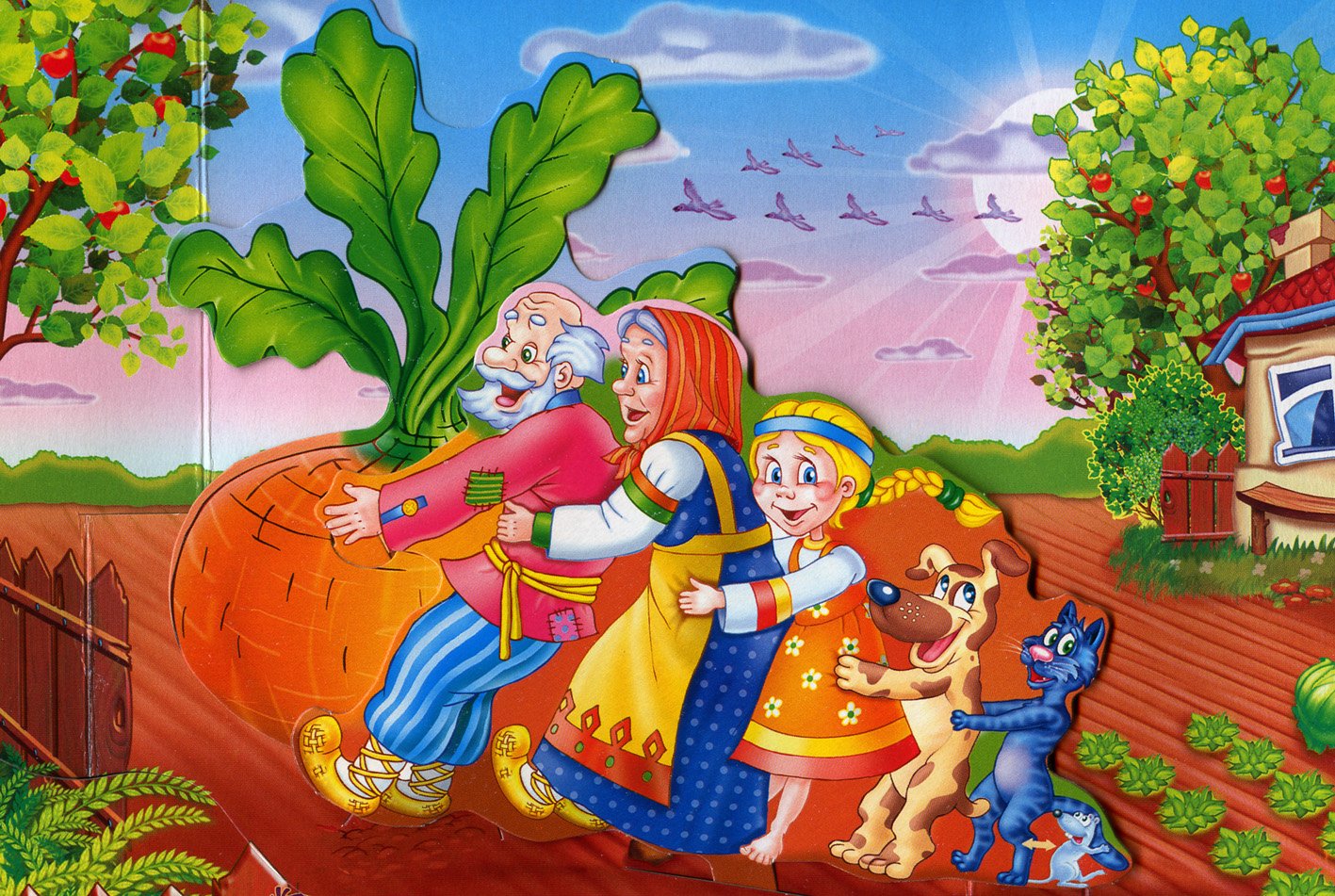 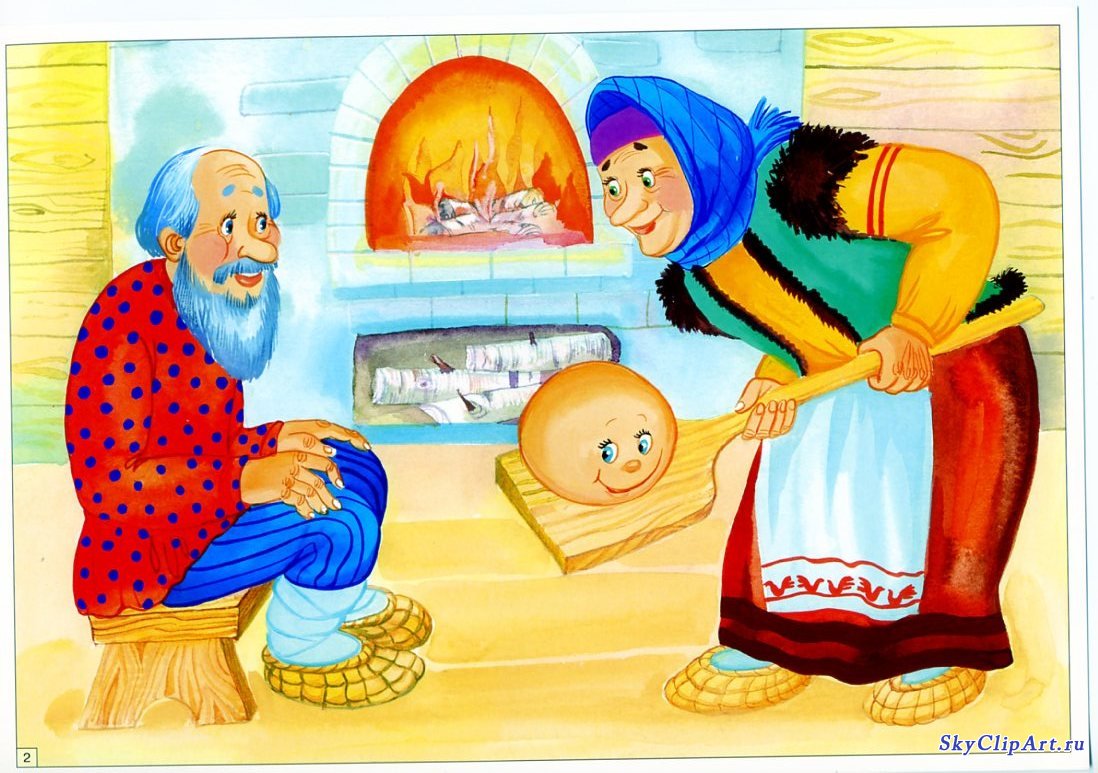 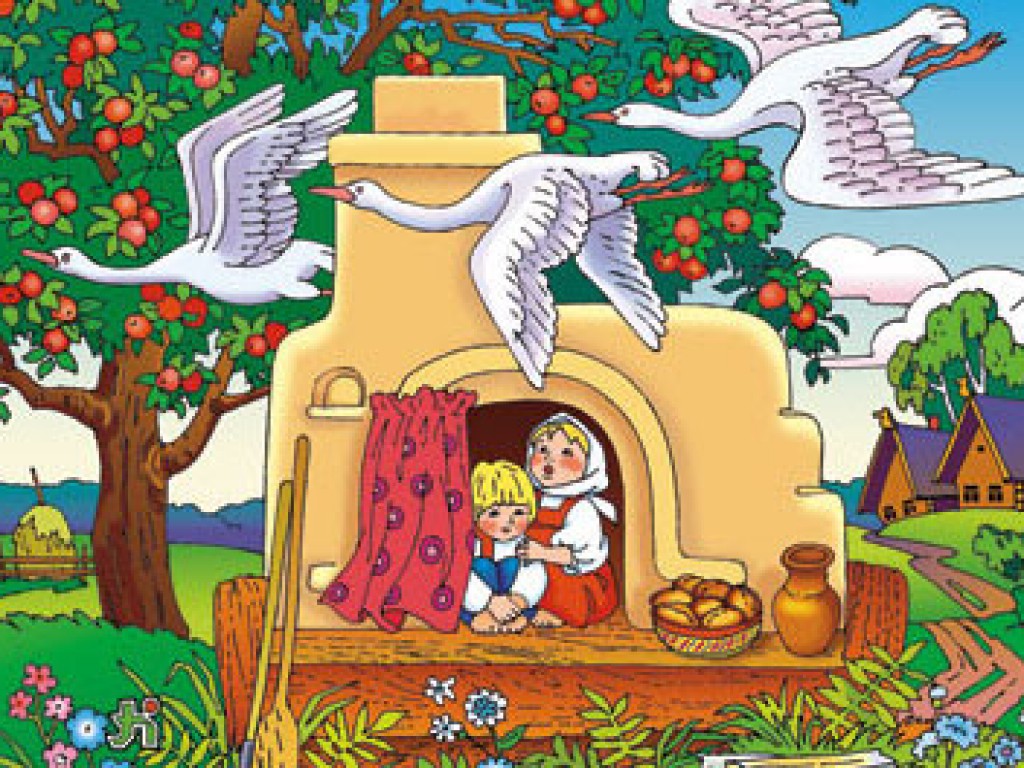 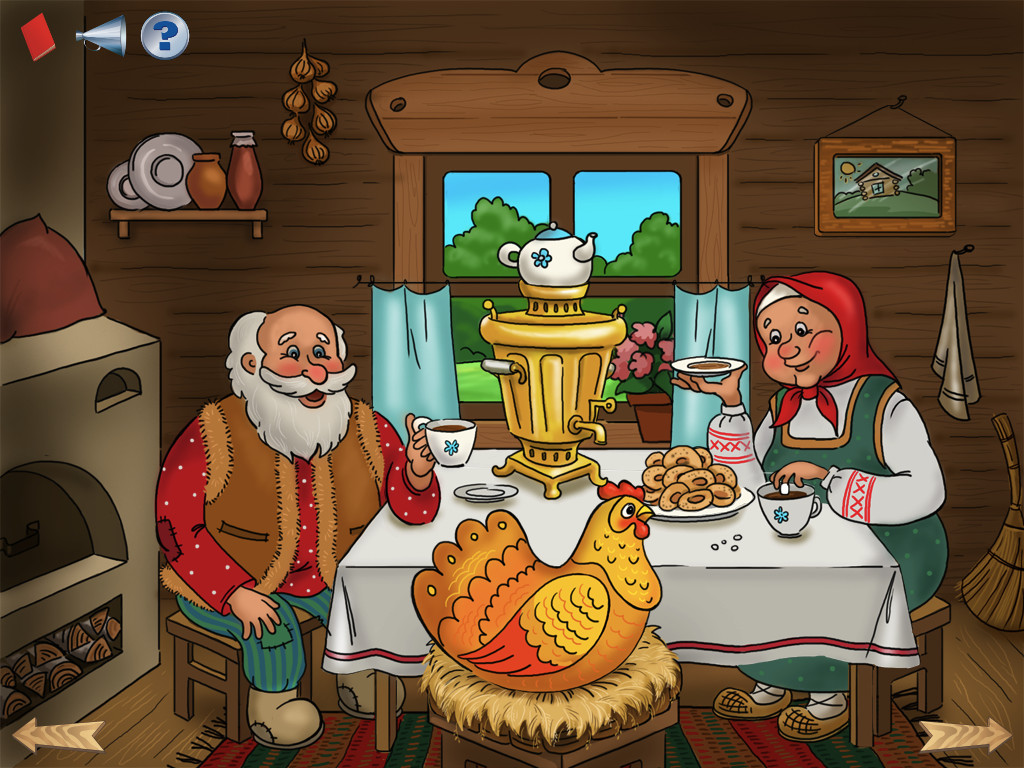 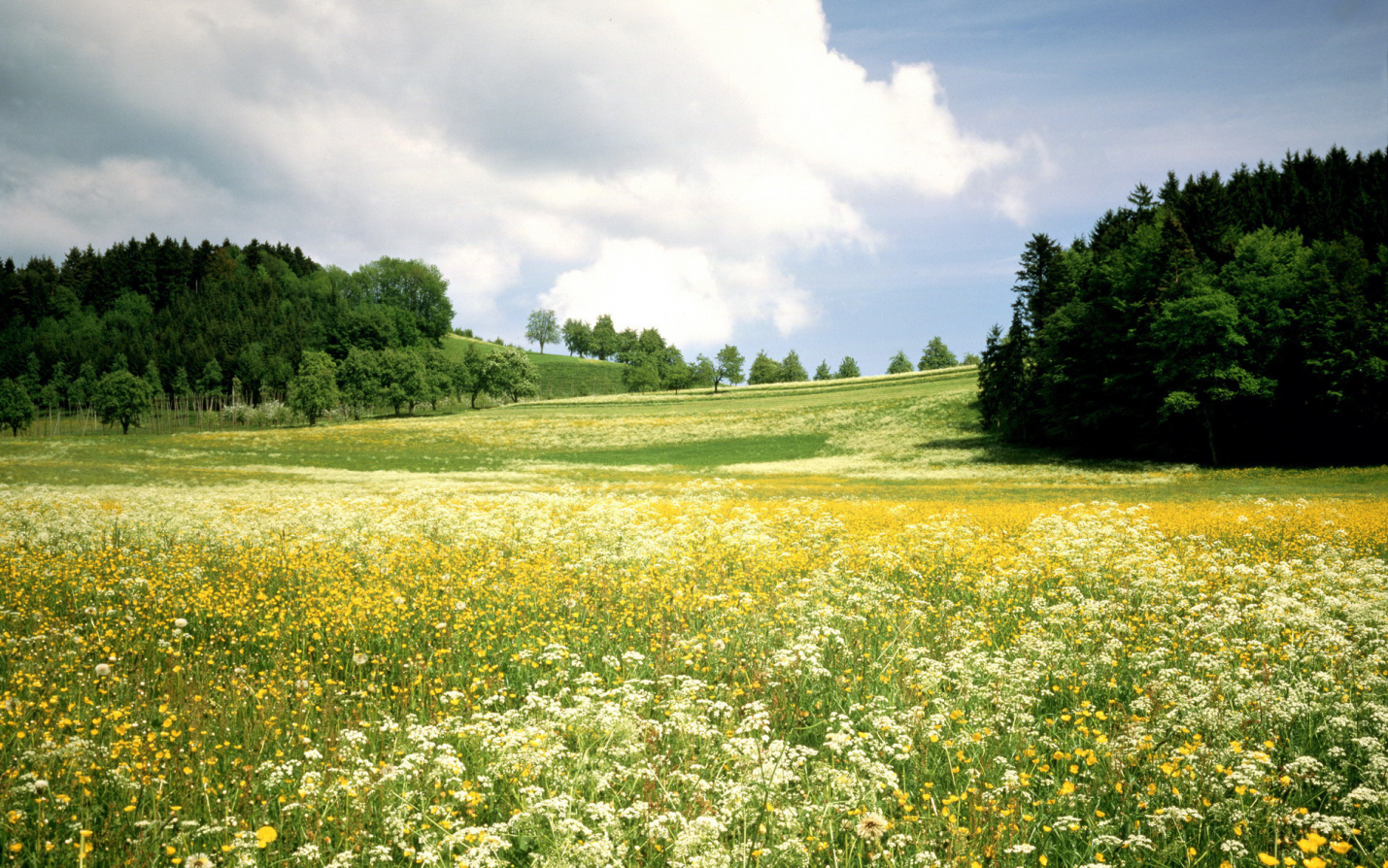 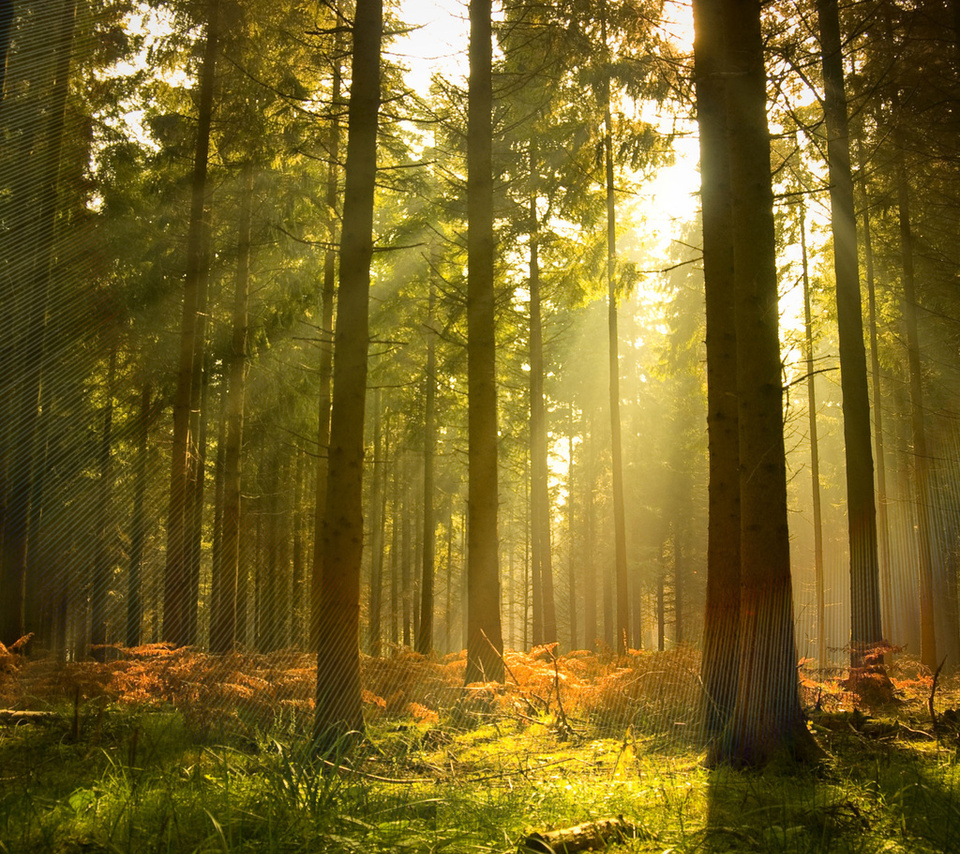 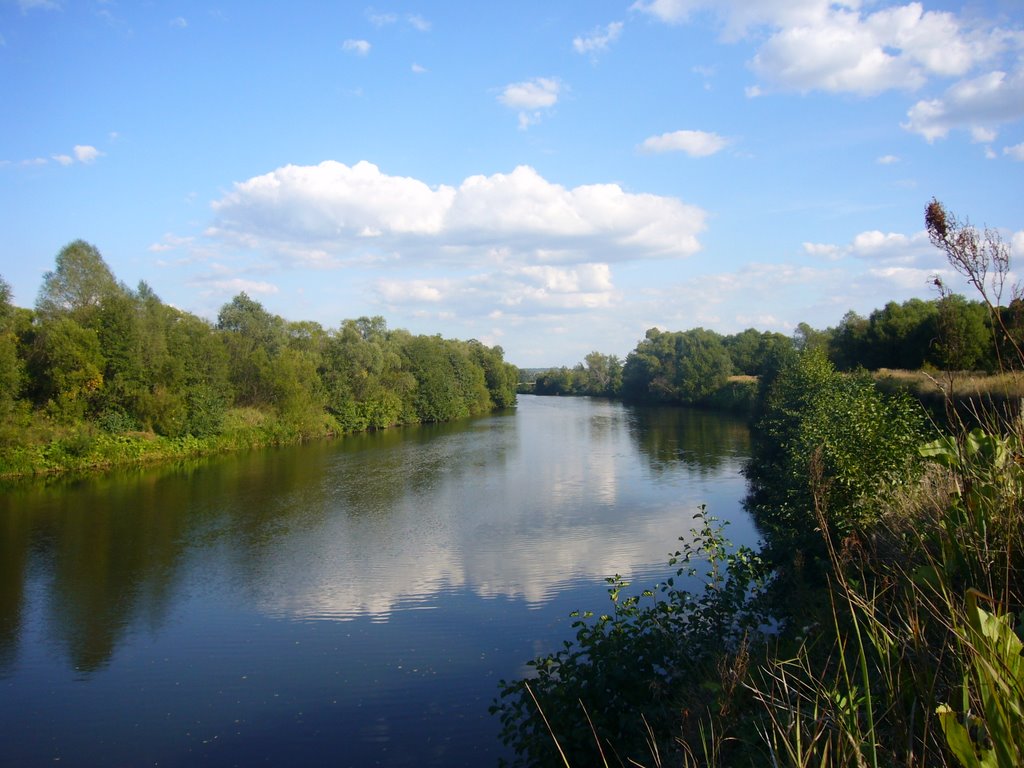 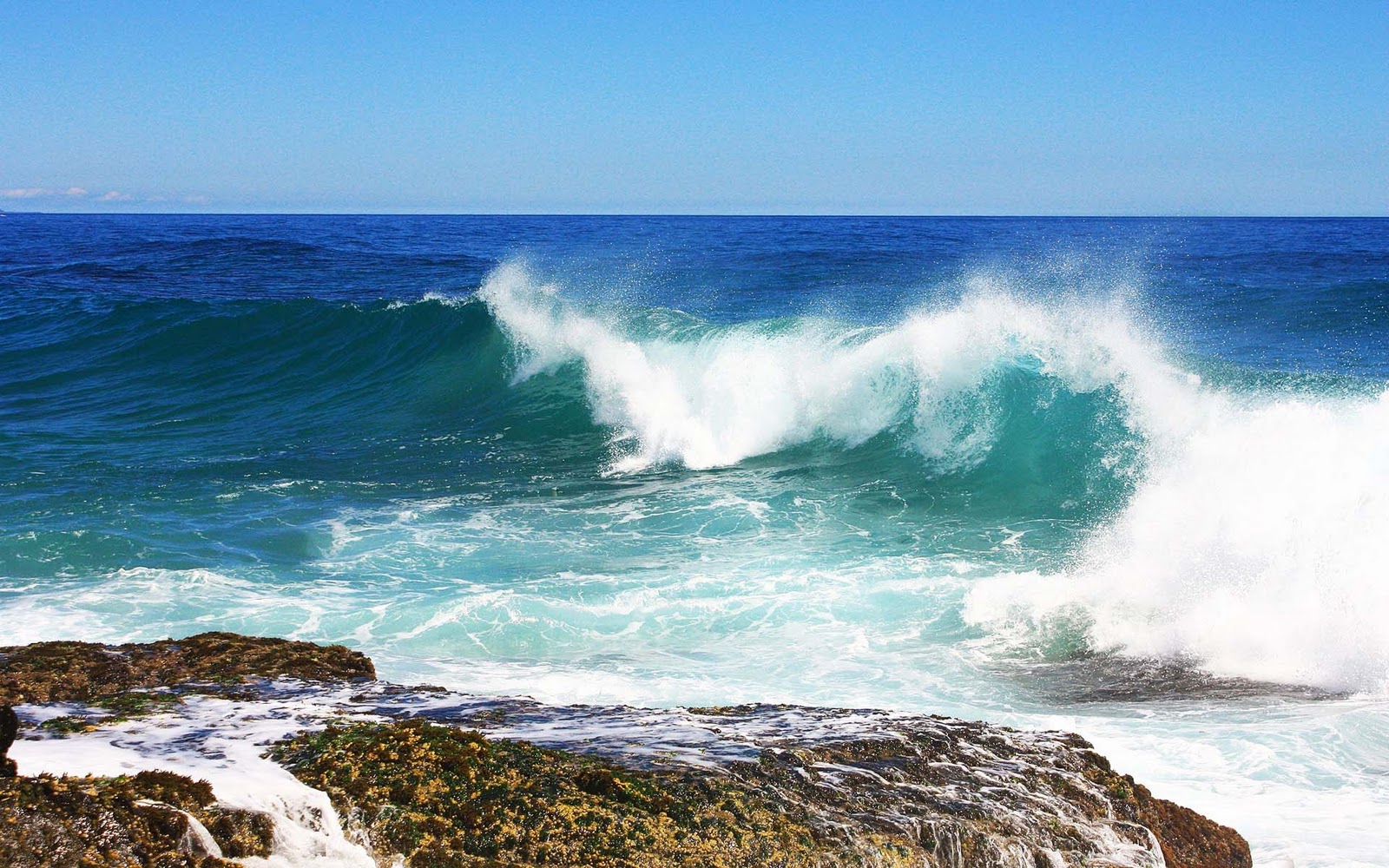 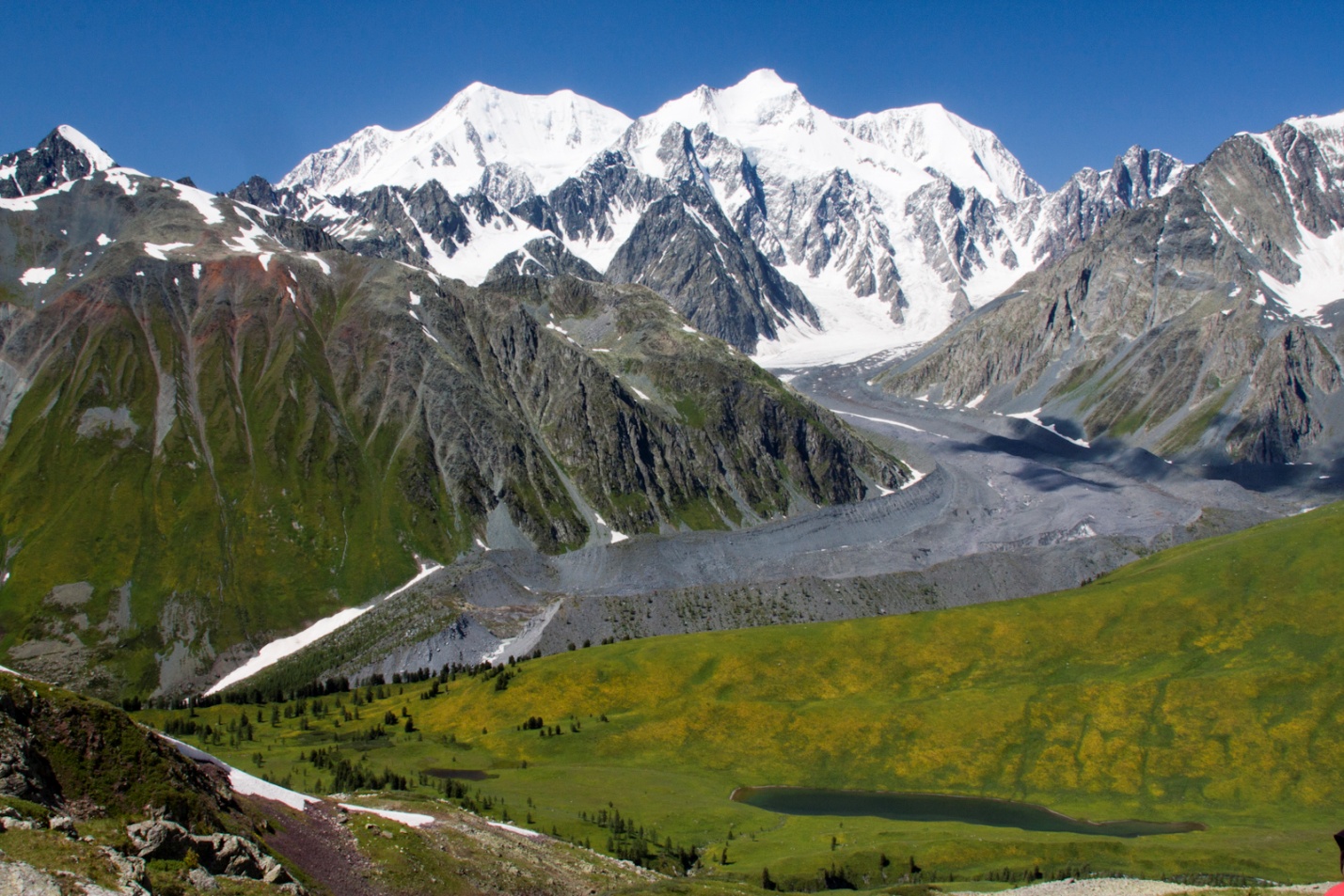 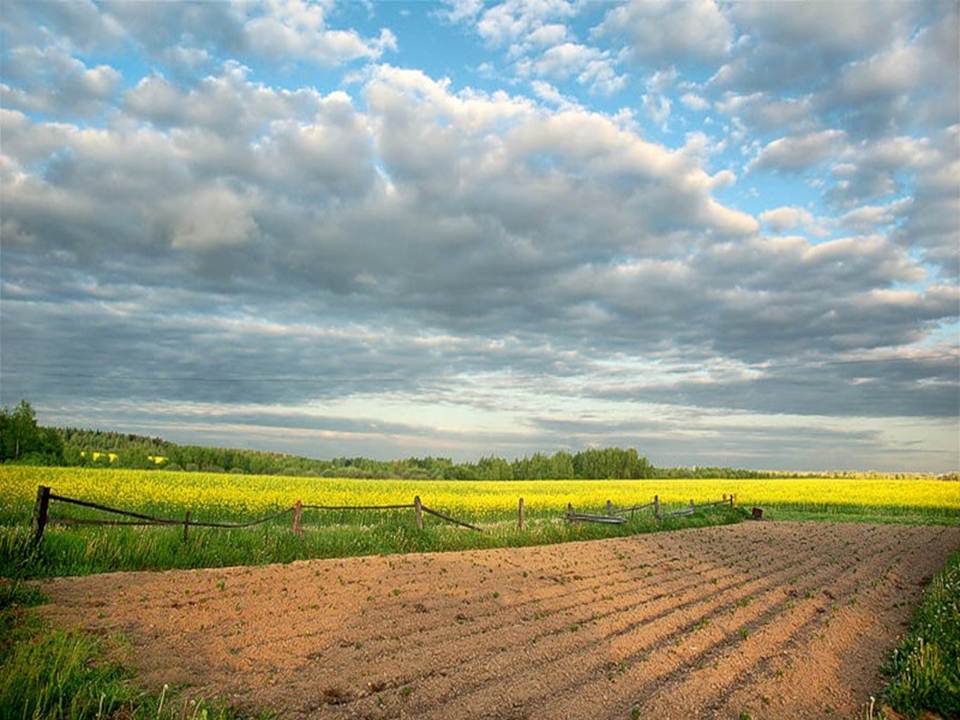 